от 16 января 2017 года № 5О внесении изменений в постановление от 04 марта 2013 года № 41 «Об утверждении административного регламента по предоставлению  муниципальной услуги «Выдача разрешения на строительство, реконструкцию объектов капитального строительства»В соответствии с Федеральным законом от 03.07.2016 года № 267-ФЗ «О внесении изменений в Жилищный кодекс Российской Федерации»,  администрация  муниципального образования «Кокшайское сельское поселение»                           ПОСТАНОВЛЯЕТ:1. Внести в постановление от 04 марта 2013 года № 41 ««Об утверждении административного регламента по предоставлению  муниципальной услуги «Выдача разрешения на строительство, реконструкцию объектов капитального строительства» (в редакции пост. 21.04.2014 № 104; от 31.10.2014 № 243, от 12.02.2015 № 24) (далее Постановление, Регламент) следующие изменения:1) пункт 2.4 Регламента изложить в следующей редакции:«2.4. Сроки предоставления муниципальной услуги.Срок предоставления муниципальной услуги не должен превышать семи дней со дня приема от заявителя необходимых документов.».2. Настоящее постановление вступает в силу после его обнародования.3. Контроль за исполнением настоящего постановления оставляю за собой.Глава администрации МО «Кокшайское сельское поселение»	                                      П.Н. Николаев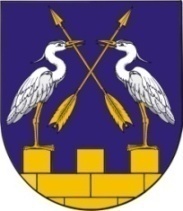 МО АДМИНИСТРАЦИЙЖЕ«КОКШАЙСК СЕЛА АДМИНИСТРАЦИЙ»ПУНЧАЛЖЕМО АДМИНИСТРАЦИЙЖЕ«КОКШАЙСК СЕЛА АДМИНИСТРАЦИЙ»ПУНЧАЛЖЕМО АДМИНИСТРАЦИЙЖЕ«КОКШАЙСК СЕЛА АДМИНИСТРАЦИЙ»ПУНЧАЛЖЕАДМИНИСТРАЦИЯ МО  «КОКШАЙСКОЕ СЕЛЬСКОЕ ПОСЕЛЕНИЕ»ПОСТАНОВЛЕНИЕАДМИНИСТРАЦИЯ МО  «КОКШАЙСКОЕ СЕЛЬСКОЕ ПОСЕЛЕНИЕ»ПОСТАНОВЛЕНИЕАДМИНИСТРАЦИЯ МО  «КОКШАЙСКОЕ СЕЛЬСКОЕ ПОСЕЛЕНИЕ»ПОСТАНОВЛЕНИЕ